 ПОСТАНОВЛЕНИЕ								КАРАР от «__»  марта  20__ г.							№  __О признании утратившим силу постановления Исполнительного комитета Пестречинского муниципального района Республики Татарстан от 30.01.2012г. №51 «О порядке установления и прекращения публичных сервитутов в интересах Пестречинского муниципального района»        1. Признать утратившими силу постановление Исполнительного комитета Пестречинского муниципального района Республики Татарстан от 30.01.2012г. №51 «О порядке установления и прекращения публичных сервитутов в интересах Пестречинского муниципального района».        2. Опубликовать (обнародовать) настоящее постановление путем размещения на официальном сайте Пестречинского муниципального района Республики Татарстан в информационно-телекоммуникационной сети Интернет: http://pestreci.tatarstan.ru и на «Официальном портале правовой информации Республики Татарстан» в информационно-телекоммуникационной сети Интернет: http://pravo.tatarstan.ru.3. Контроль за исполнением настоящего постановления оставляю за собой.Руководитель Исполнительного комитета муниципального района                                                                   В.И. НикитинРеспублика ТатарстанИсполнительный комитетПестречинскогомуниципального района422770, с. Пестрецы, ул. Советская, 18Республика ТатарстанИсполнительный комитетПестречинскогомуниципального района422770, с. Пестрецы, ул. Советская, 18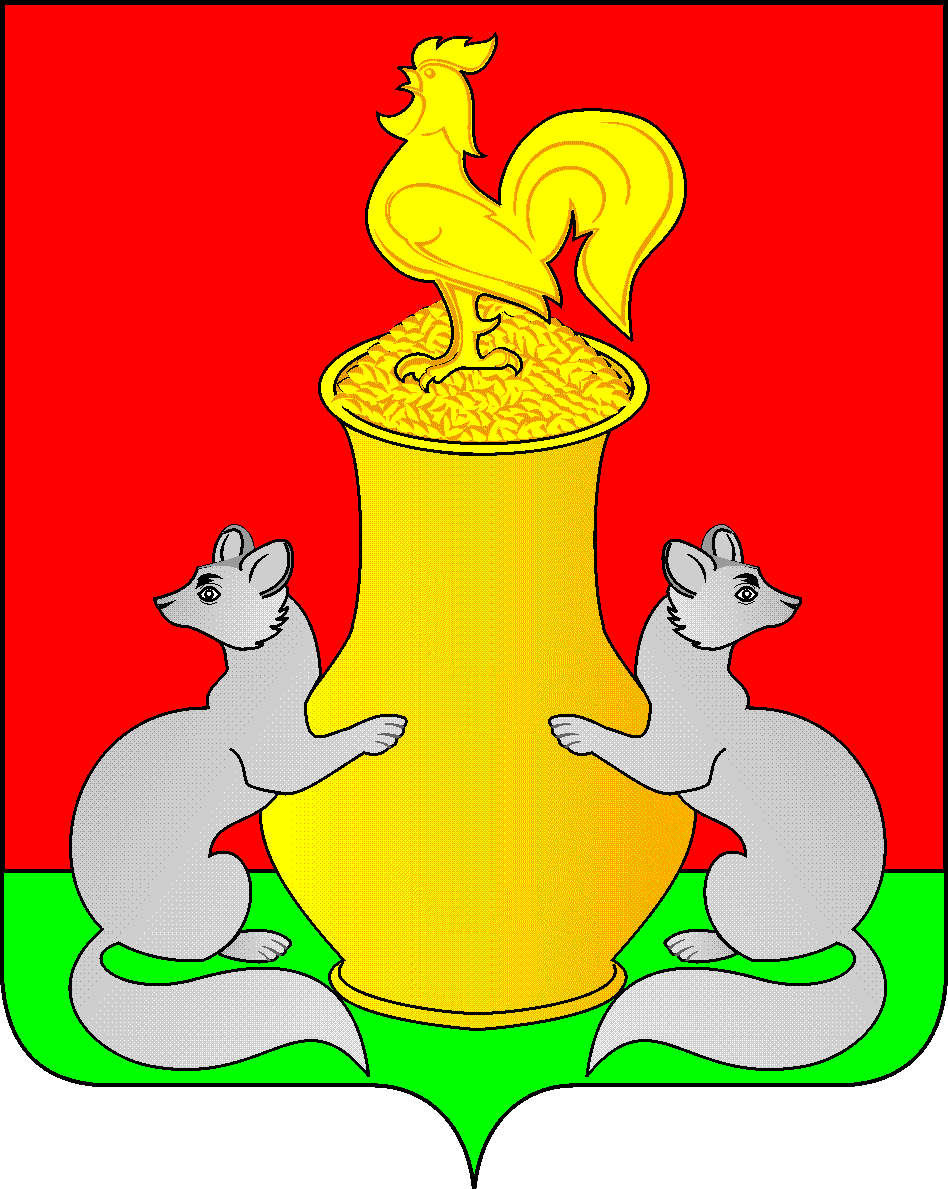 Татарстан РеспубликасыПитрәч муниципаль районыбашкарма комитеты422770, Питрәч авылы, Совет урамы, 18Татарстан РеспубликасыПитрәч муниципаль районыбашкарма комитеты422770, Питрәч авылы, Совет урамы, 18тел. +7 (84367) 3-02-02 факс: (84367) 3-02-01  E-mail: pitriash@tatar.ru                                                     тел. +7 (84367) 3-02-02 факс: (84367) 3-02-01  E-mail: pitriash@tatar.ru                                                     тел. +7 (84367) 3-02-02 факс: (84367) 3-02-01  E-mail: pitriash@tatar.ru                                                     